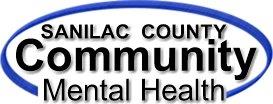 Enhancing Lives, Promoting Independence, Embracing RecoverySANILAC COUNTY COMMUNITY MENTAL HEALTH AUTHORITYHEPATITIS B CONSENT FORMEmployee Name: __________________________________________Please check the one of the following:I plan to pursue screening/immunization at the Sanilac County Health Department for Hepatitis B. (Authorization form will need to be obtained for each appointment from the HR Department)I have been offered the chance to receive the Hepatitis B inoculations and choose to decline at this time. I understand that if I decide to pursue this vaccination series at a later date, authorization can be obtained from the HR Department.I decline the Hepatitis B inoculations because I have received the immunization. __________________________________________	__________________Signature	Date_________________________________________	__________________Witness Signature	Date